				   YAKIN DOĞU ÜNİVERSİTESİ / NEAR EAST UNIVERSITY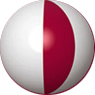 LİSANSÜSTÜ EĞİTİM ENSTİTÜSÜ / INSTITUTE OF GRADUATE STUDIESDOKTORA YETERLİK SINAV JÜRİSİ ATAMA FORMUDOCTORAL QUALIFYING EXAM COMMITTEE APPOINTMENT FORM YDÜ Lisansüstü Eğitim-Öğretim Yönetmeliği, Madde 31: “Yeterlik sınavları, Enstitü Anabilim/Anasanat Dalı Başkanlığı tarafından belirlenen ve Anabilim/Anasanat Dalı Akademik Kurulu tarafından onaylanan, en az ikisi kendi yükseköğretim kurumu dışından olmak üzere, danışman dâhil beş kişilik Doktora Yeterlik Komitesi tarafından düzenlenir ve yürütülür. Ek olarak biri Üniversite dışından olmak kaydıyla iki yedek üye belirlenir.”I. ÖĞRENCİ BİLGİLERİ / STUDENT DETAILSAdı/Name:Anabilim Dalı/Department:Soyadı/Surname:Program Adı/Programme:Numarası/Number:Danışmanı/Supervisor:II. ÖĞRENCİ İŞLERİ DAİRE BAŞKANLIĞI ONAYI ALINMIŞTIR  Bu aşamada öğrencinin tüm ders kayıt ödemelerini tamamladığı belgelenmelidir.It should be documented that the student has completed all course registration payments.III. YETERLİK SINAV JÜRİSİ/ QUALIFYING EXAM COMMITTEEASIL ÜYELER/MEMBERSASIL ÜYELER/MEMBERSASIL ÜYELER/MEMBERSASIL ÜYELER/MEMBERSÜnvanı, Adı Soyadı/Title, Name SurnameKurumu / Bölümü/ AffiliationKurumu / Bölümü/ AffiliationYEDEK ÜYELER/ALTERNATE MEMBERSYEDEK ÜYELER/ALTERNATE MEMBERSYEDEK ÜYELER/ALTERNATE MEMBERSYEDEK ÜYELER/ALTERNATE MEMBERSÜnvanı, Adı Soyadı/Title,Name SurnameÜnvanı, Adı Soyadı/Title,Name SurnameKurumu / Bölümü/AffiliationKurumu / Bölümü/AffiliationAdayın doktora yeterlik sınavını yapmak üzere, yukarıda belirtilen öğretim üyeleri “Doktora Yeterlik Sınav Jürisi” olarak önerilmektedir. Gereğini arz ederim.Doktora yeterlik sınavının yapılacağı/Place of the qualifying exam:Doktora yeterlik sınavının yapılacağı/Place of the qualifying exam:Doktora yeterlik sınavının yapılacağı/Place of the qualifying exam:Doktora yeterlik sınavının yapılacağı/Place of the qualifying exam:Doktora yeterlik sınavının yapılacağı/Place of the qualifying exam:Doktora yeterlik sınavının yapılacağı/Place of the qualifying exam:Tarih/Date:Saat/Hour:Yer/Place:(Anabilim Dalı Başkanı, İmza)(Head of Department, Signature)IV. ANABİLİM DALI AKADEMİK KURULU KARARI/ DECISION OF ACADEMIC BOARDTarih/DateKarar No/Decision No